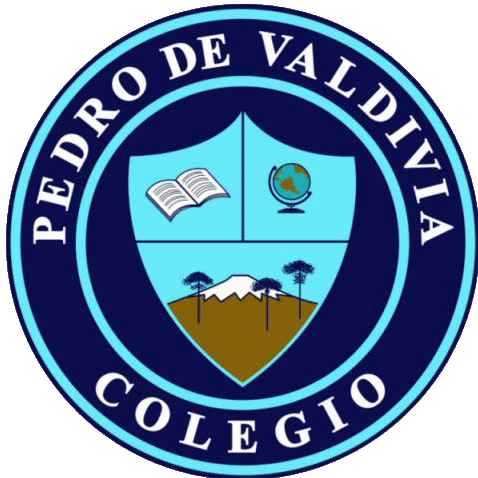 Matemática-nº1. (PLAN APRENDO EN CASA: cuadernillo de actividades aprendo sin parar)¿Cómo hacer la actividad 1?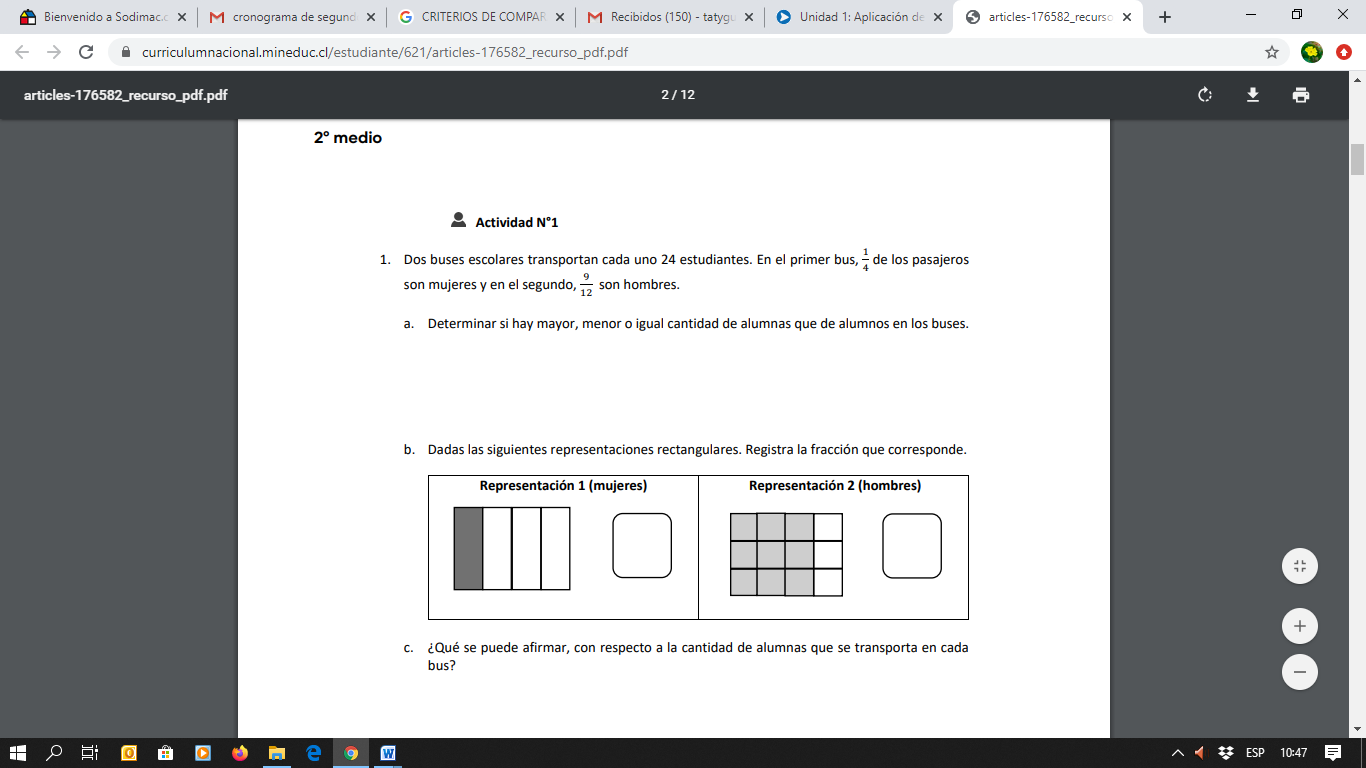 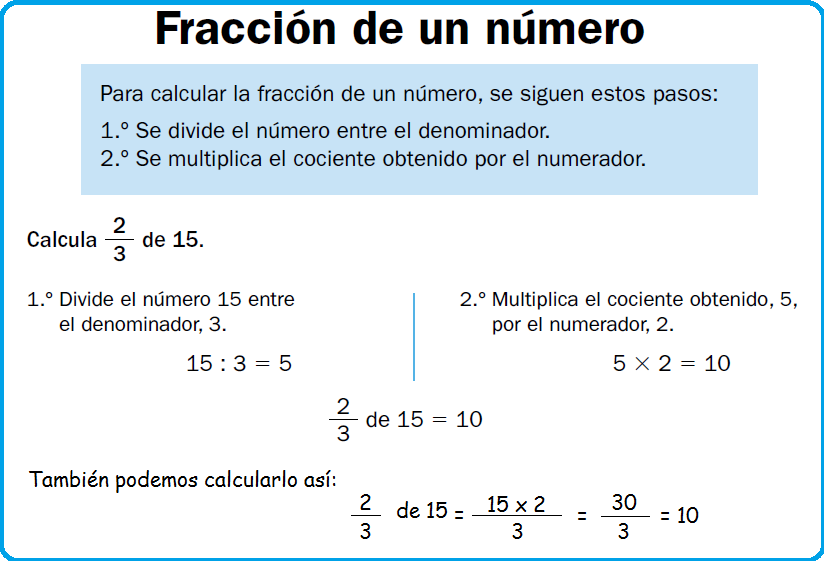 Respuesta:_________________________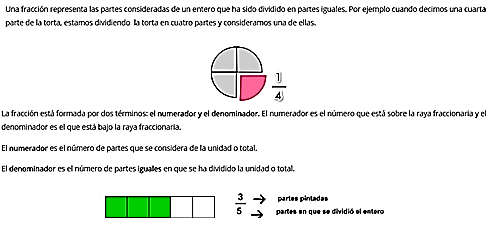 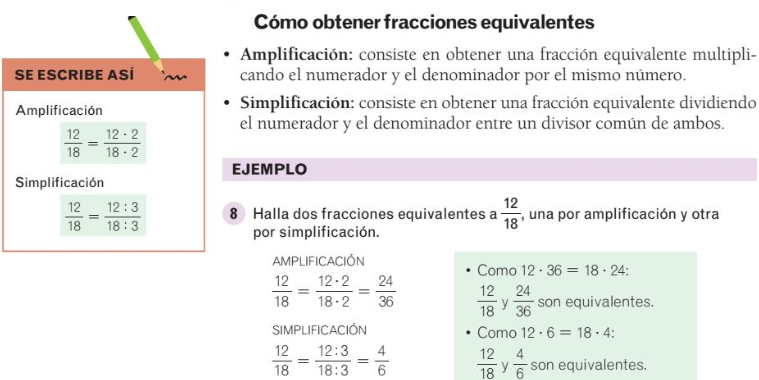 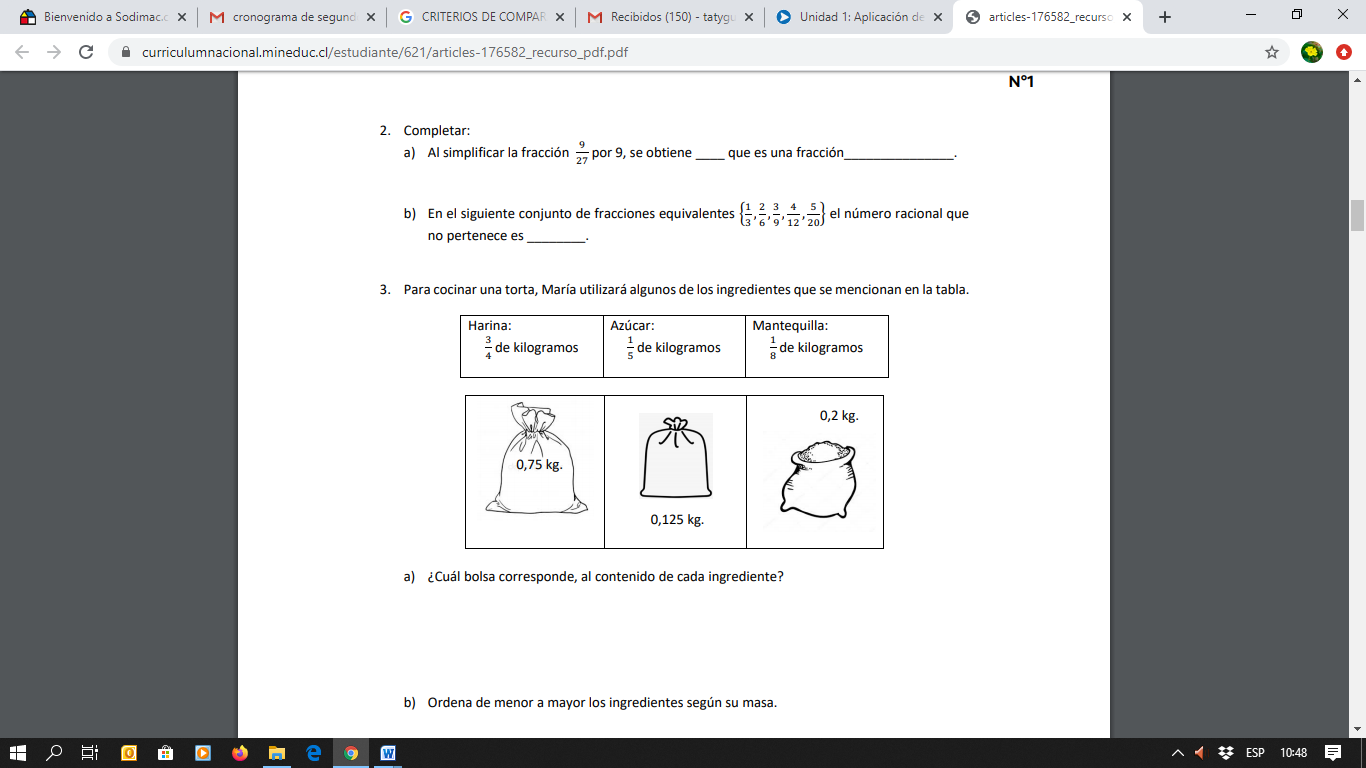 Como se muestra en el ejemplo puedes dividir el numerador entre el denominador para obtener el decimal que representa cada uno de los ingredientes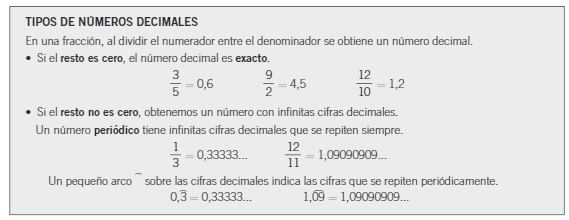 Bus 1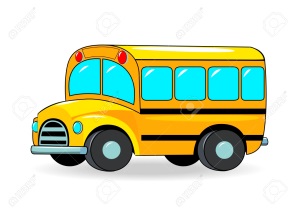 Hay 24 estudiantesBus 2Hay 24 estudiantesde 24 son mujeres24:3 =___x  1 =___Hay____ mujeres de 24 estudiantes,Entonces el resto son varones¿Cuántos hombres son?___________________de 24 son hombres24:12 =___x  9 =___Hay____ hombres  de 24 estudiantes.Entonces el resto con mujeres¿Cuántas mujeres son?___________________